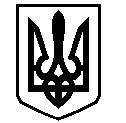 У К Р А Ї Н АВАСИЛІВСЬКА МІСЬКА РАДАЗАПОРІЗЬКОЇ ОБЛАСТІсьомого скликаннятридцять восьма (позачергова)  сесіяР  І  Ш  Е  Н  Н  Я 20 грудня  2018                                                                                                             № 37Про поновлення договору про встановлення земельного сервітуту для  розміщення  тимчасової споруди для провадження підприємницької діяльності  в м. Василівка, перехрестя вул. Миру та вул.Соборної Коваленку І.П. 	Керуючись  ст. 26 Закону  України «Про місцеве самоврядування в Україні», ст.ст.12, 39, 99 Земельного кодексу України,    Законом України  «Про внесення змін до деяких законодавчих актів України щодо розмежування земель державної та комунальної власності»,  розглянувши заяву  Коваленка Ігоря Петровича,  що мешкає в м. Василівка, вул. Шевченка 131,  про поновлення договору про встановлення земельного сервітуту  для розміщення тимчасової споруди  для провадження підприємницької діяльності  в м. Василівка, перехрестя вул. Миру та вул. Соборної,  Василівська міська радаВ И Р І Ш И Л А :	1.Поновити   Коваленку Ігорю Петровичу терміном на один  рік з моменту закінчення   договір  про встановлення земельного сервітуту відносно земельної ділянки,  кадастровий номер 2320910100:03:030:0192,  площею 0,0020 га в  м. Василівка, перехрестя вул. Миру та вул. Соборної, для  розміщення  тимчасової споруди для провадження підприємницької діяльності.	2.Доручити міському голові  укласти з   Коваленком Ігорем Петровичем  додаткову угоду  до  договору  про встановлення  земельного сервітуту відносно земельної ділянки  площею  0,0020 га в  м. Василівка, перехрестя вул. Миру та вул. Соборної,  для  розміщення  тимчасової споруди для провадження підприємницької діяльності, укладеного з Василівською міською радою 17 жовтня 2017 року, право користування земельною ділянкою зареєстроване 13 листопада 2017 року за № 23442028	3. Зобов’язати   Коваленка Ігоря Петровича  зареєструвати додаткову угоду відповідно до вимог  Закону України «Про  державну реєстрацію прав на нерухоме майно та їх обмежень».4.  Контроль за виконанням цього рішення покласти на постійну комісію міської ради з питань земельних відносин та земельного кадастру, благоустрою міста та забезпечення екологічної безпеки життєдіяльності населення.Міський голова                                                                                                     Л.М. Цибульняк